Publicado en Barcelona el 22/06/2023 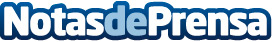 Brabantia ofrece soluciones integrales para el ciclo de la coladaBrabantia entiende las necesidades del ciclo de la colada. Con su amplia gama de productos, se encontrará todo lo que se necesita para mantener la ropa limpia, fresca y bien planchada. Desde cubos para la ropa sucia hasta tablas de planchar, Brabantia ofrece soluciones inteligentes y funcionales para cada etapa del proceso de lavado. Con productos de alta calidad diseñados para durar. Una excelente opción para aquellos que valoran la eficiencia y la calidad en sus tareas del hogarDatos de contacto:Carmen Barasona+34607221321Nota de prensa publicada en: https://www.notasdeprensa.es/brabantia-ofrece-soluciones-integrales-para-el_1 Categorias: Nacional Consumo Servicios Técnicos Hogar Otros Servicios Electrodomésticos http://www.notasdeprensa.es